Ainm & Seoladh an Tionscadail.   Achar.   	Stádas/Nuashonrú Tionscadail.   TA Fhine GallBóthar Bhaile na Mara, Páirceanna Baile, Sord, Co. Bhaile Átha Cliath Contae Bhaile Átha Cliath ThuaidhCeantar Chomhairle Contae Fhine GallPlé leanúnach idir an DOE, Comhairle Contae Fhine Gall agus BOOÁCDL.An tEolas is Déanaí faoi Réadmhaoine: Léasanna/Ceadúnais  Léasanna  Aonad Satailíte Ionad Oiliúna Bhaile Dúill – tá an léas don ionad seo imithe in éag ó bhí Aibreán 2020 ann.  Táimid tar éis an léas athnuachana a thabhairt dár ndlíodóirí lena athbhreithniú. Barúlacha Deiridh faighte ón Dlíodóir.  Lár Bhaile Dhún Droma: Ionad Oiliúna Breisoideachais agus Oiliúna. Táthar ag obair an léas a athnuachan lenár ndlíodóir faoi láthair. Beidh sé réidh le síniú i mí an Mheithimh 2021.  Ceadúnais  Coláiste Pobail Leamhcáin – eisíodh ceadúnas 2 bhliain in Eanáir 2020 le go bhféadfadh club peile Arthur Griffith Park leas a bhaint as páirc pheile na scoile.  Scoil Náisiúnta Inis Pádraig – chuaigh an ceadúnas in éag i nDeireadh Fómhair 2020.  Tá Ceadúnas nua réidh le síniú anois.  Scoil Náisiúnta Phobail, Scoil Aoife – ceadúnas á dhréachtú a thabharfaidh cead don naíscoil Care & Cuddles leas a bhaint as limistéar sa scoil.  Tá cúram á dhéanamh de seo ag ár ndlíodóir faoi láthair.   Campas Citywest – á úsáid go sealadach faoi láthair ag an Roinn Oideachais & Scileanna chun áitreabh a sholáthar do scoileanna a bhfuil oibreacha leasúcháin tar éis dul i gcion orthu – ceadúnas dréachtaithe agus le cur faoi bhráid na Roinne Oideachais & Scileanna lena bhreithniú.  Comhaontuithe Leibhéil Seirbhíse: Táimid ag obair le Comhairle Contae Fhine Gall, le príomhpháirtithe leasmhara  agus le Tusla faoi láthair chun Comhaontuithe Leibhéil Seirbhíse a bhunú le gach páirtí laistigh d’fhoirgnimh chomhroinnte, chun tuilleadh trédhearcachta a thabhairt faoi cé atá freagrach as limistéir éagsúla, etc. Na príomhfhoirgnimh a bhfuilimid ag obair orthu anois.  Baile Uí Dhúda   Halla Spóirt Bhaile Brigín.  Miontuairiscí chruinniú Bhord Oideachais agus Oiliúna Átha Cliath agus Dhún Laoghaire (BOOÁCDL) a tionóladh ar MS Teams agus trí ghlao comhdhála.  Cruinniú: 4:30 i.n., an 17 Bealtaine 2021  Doiciméid arna nUaslódáil go Leictreonach  Miontuairiscí chruinniú Bhord Oideachais agus Oiliúna Átha Cliath agus Dhún Laoghaire (BOOÁCDL) a tionóladh ar MS Teams agus trí ghlao comhdhála.  Cruinniú: 4:30 i.n., an 17 Bealtaine 2021  Doiciméid arna nUaslódáil go Leictreonach   	1  I láthair: An Clr. Kazi Ahmed, an Clr. Michael Clark, an Clr. Yvonne Collins, an Clr. Pamela, Conroy, Ken Farrell, Anne Genockey, Daneve Harris, an Clr. Peter Kavanagh, an Clr. Pamela Kearns, Colm Kilgallon, Claire Markey, Gerry McGuire, an Clr. Joe Newman, Brendan O'Halloran, an Clr. John Walsh Leithscéalta:  An Clr. Brigid Manton As láthair: An Clr. Cathal Boland, Paul McNally, an Clr. Ed O’Brien, an Clr. Una Power   I láthair:  Caitríona Murphy, POF; Debbie Howlett, Stiúrthóir na Rannóige Tacaíochta agus Forbartha Eagraíochta; Nichola Spokes, Stiúrthóir Scoileanna, Trevor Moore, Stiúrthóir Breisoideachais agus Oiliúna, Emma Maloney, Cúntóir Pearsanta le SMT.   2  Coinbhleachtaí Leasa a Chur in Iúl  Níor cuireadh aon choinbhleachtaí in iúl 3  Ábhair le Réiteach ag an mBord  Miontuairiscí:  Faomhadh miontuairiscí chruinnithe roimhe seo a bhí ar siúl an 23 Feabhra agus an 29 Márta 2021 faoi réir a leasaithe. Loga Gníomhartha: Rinne comhaltaí athbhreithniú ar an loga gníomhartha. Cuireadh 4 mhír ghnímh leis agus dúnadh 5 mhír ghnímh ón gcruinniú deireanach. Molta: Gerry McGuire Cuidithe: An Clr. Kazi Ahmed Comhaontaithe Scoláireacht a chur ar bun (R) Coláiste Pobail na Gráinsí  Is mian le teaghlach O’Riordan €1,000 in aghaidh na bliana a dheonú lena dhámhachtain ar an scoláire Ardteistiméireachta a fhaigheann an grád is fearr faoi Ghradam Anne Marie O’Riordan, i gcuimhne ar an iar-Phríomhoide Ionaid atá imithe ar shlí na fírinne. Molta: Gerry McGuire  Cuidithe: An Clr. Pamela Kearns a chuidigh Tuarascáil Bhliantúil (R)  Cuireadh an Tuarascáil Bhliantúil, a léirigh an méid an baineadh amach sa bhliain eisceachtúil 2020 faoi bhráid na gcomhaltaí. Is tuarascáil theimpléid í sin arna heisiúint ag an Roinn Oideachais. Ráiteas an Chathaoirligh Dheimhnigh an feidhmeannach go bhfuilimid, mar eagraíocht, ag comhlíonadh gach pointe sa ráiteas. Molta: An Clr. Peter Kavanagh  Cuidithe: An Clr. John Walsh Comhaontaithe Coistí an Bhoird (R) lena n-áirítear an Coiste Airgeadais agus an Coiste Iniúchóireachta  Dada  Buanorduithe  Leasuithe ar ailt 19 & 20 Molta: An Clr. Joe Newman  Cuidithe: An Clr. John Walsh Ceapacháin Chomhaltaí an Bhoird Bainistíochta  Iarradh ar na comhaltaí suíocháin fholmha ar an mBord Bainistíochta a bhreithniú, lena n-áirítear Institiúid Breisoideachais Dhún Laoghaire Curtha Siar 4.  Ábhair le tabhairt ar aird ag an mBord  Comhfhreagras ó na Ranna Thug na comhaltaí ciorcláin ón Roinn ar aird. Tugtha ar aird  Comhfhreagras ó Fhoinsí Eile  Ainmníodh an Clr. Kazi Ahmed ina ionadaí BOOÁCDL chuig IPB. Molta: An Clr. Michael Clark  Cuidithe: An Clr. Joe Newman.  Beartais  Thug comhaltaí beartais atá le hathnuachan ar aird Tugtha ar aird 5.  Ábhair arna gCur faoi Bhráid ag an bhFeidhmeannas  Tuarascáil ón bPríomhfheidhmeannach  Tuarascáil an POF – Dé Luain an 17 Bealtaine 2021  Agus sinn ag feidhmiú fós ar aon dul le comhairle sláinte poiblí agus rialtais, lena n-áirítear comhairle ón Roinn Oideachais agus ón Roinn Breisoideachais agus Ardoideachais, filleadh ar na scoileanna uile go hiomlán ón 12 Aibreán. Tá baill foirne na Ceannoifige fós ag obair ón mbaile ach amháin i gcás go bhfuil géarghá leo san oifig. Is amhlaidh a bheidh an scéal i rith míonna an tsamhraidh agus monatóireacht á déanamh againn ar chúrsaí reatha.   Is mian liom aitheantas agus buíochas a chur in iúl do na Scoileanna, Coláistí agus Ionaid uile as a dtiomantas agus obair chrua chun seirbhís oideachais agus oiliúna a athoscailt. Is mian liom buíochas a ghabháil leis na scoileanna uile as an obair atá ar siúl faoi láthair maidir leis an bpróiseas um ghráid chreidiúnaithe do scoláirí Ardteistiméireachta.    Tá an Tuarascáil Bhliantúil tugtha chun críche ag na Stiúrthóirí agus ag an bhfoireann TFE ó bhí an cruinniú deireanach againn, agus cuirfear faoi bhur mbráid anseo inniu í. Buíochas le gach duine a raibh páirt acu san obair sin ionas go bhféadfaidh na comhaltaí a bhfeidhmeanna forchoimeádta a fheidhmiú, mar a dtugtar breac-chuntas orthu san Acht um Boird Oideachais agus Oiliúna. Teastaíonn iarracht mhór chun na spriocdhátaí a chomhlíonadh mar chuid dár n-oibleagáidí reachtúla agus is mian liom buíochas a ghabháil leis an bhfoireann go léir, go háirithe an fhoireann Airgeadais agus Cistíochta.   Maidir le calaois, is mian liom a chur in iúl daoibh gur iarr an Roinn orainn tuairisceán ráithiúil a dhéanamh i ndáil le haon ghníomhaíocht chalaoiseach a tharla. Cuirfimid an tuairisceán sin ar fáil daoibh freisin, mar fhaisnéis.   Is mian liom aitheantas a thabhairt do cheannaireacht na Stiúrthóirí agus d’obair na foirne uile - teagasc/bainistiú/riarachán agus seirbhísí tacaíochta - foireann agus pobal níos leithne BOOÁCDL. Tá gach duine de na Stiúrthóirí ag obair leo chun tacú le BOOÉ i gcónaí agus stiúir siad roinnt imeachtaí le seachtainí anuas.   Maidir leis na tuarascálacha TFE, is mian linn a chinntiú go mbeidh go leor ama againn do na nuashonruithe i ndáil le Foirgnimh, Acmhainní Daonna agus Airgeadas. Labhróidh Debbie libh fúthu sin i ndiaidh dúinn nuashonruithe a fháil ó na Stiúrthóirí Scoileanna agus ó Stiúrthóir BOaO. D’oibrigh na Stiúrthóirí Tugtha ar aird gan staonaigh chun tacú le gach scoil, coláiste agus ionad agus le baill foirne uile na ceannoifige i rith na tréimhse dúshlánaí a bhí ann le 15 mhí anuas. Is mian liom aitheantas a thabhair dóibh anseo inniu.   Is mian liom meabhrú daoibh faoin tSeachtain Samhraidh um Cheangal Carthanas, imeacht iontach a leanann ón tSeachtain Gheimhridh um Cheangal a bhí againn i mí na Nollag 2020.  Ar an gcéad dul síos, is mian linn obair chrua agus éachtaí gach duine sa phobal BOOÁCDL a cheiliúradh. Ar an dara dul síos, táimid ag tacú lenár bpáirtí carthanachta roghnaithe, I Am, chun cur leis an bhfeasacht faoin Uathachas in Éirinn agus ar fud BOOÁCDL. Tá seachtain spéisiúil amach romhainn agus beidh rud éigin ann do gach duine; táthar thar a bheith buíoch as bhur dtacaíocht. Is mian liom buíochas a ghabháil le Thea agus le Emma, a thug an t-imeacht seo chuig an bhFoireann Ardbhainistíochta lena fhaomhadh, agus leis an bhfoireann dhigiteach, lena n-áirítear Sam, as tacú le leathadh amach an imeachta ar cuireadh tús leis ar 10am ar maidin.  Ceann d’fheidhmeanna forchoimeádta an Bhoird é an Ráiteas Straitéise agus is mian linn tús a chur leis an gcomhairliúchán leis an mBord sa chéad ásc maidir le Ráiteas Straitéise 2022-2027. Is píosa oibre suntasach é seo a bheartaímid a bheith ar bun don chruinniú i mí an Mheithimh, ós rud é go bhfuil ár bhfreagracht maidir le cruinnithe srl. comhlíonta againn, nó sáraithe againn, fiú.   Stiúrthóirí Scoileanna An Bord Bainistíochta   Tionóladh modúil a dó d’Oiliúint an Bhoird Bainistíochta i mí Aibreáin agus i mí na Bealtaine 2021. Díríodh i seisiún a dó ar ról an Bhoird mar eintiteas corparáideach, ar chruinnithe Boird éifeachtacha agus ar chomhdhéanamh na mBord ar fud na hearnálacha oideachais uile laistigh den BOO. Soláthraíodh na seisiúin sin via Teams Live agus d’fhreastail os cionn 600 comhalta thar an dá sheisiúin.   Tionóladh modúl a trí i mí an Mheithimh. Díreofar, sa seisiún sin, ar oibleagáidí reachtúla an Bhoird Bainistíochta i ndáil le Nósanna Imeachta um Chosaint Leanaí agus Cumhdach Leanaí, agus ar ról an Bhoird maidir leis an Acht Oideachais (Ligean Isteach i Scoileanna).    Tionóladh cruinnithe Príomhoidí agus Príomhoidí Ionaid Scoileanna le haghaidh gach scoile an 6 Bealtaine. Díríodh sna cruinnithe sin ar phleanáil don bhliain acadúil amach romhainn agus ar athbhreithniú beartais i gcomhar le Seirbhísí Corparáideacha i BOOÁCDL.   Tionólfar Comhdháil TFC BOOÉ an 14 Meitheamh. Tá an Chomhdháil sin dírithe ar Phríomhoidí, Príomhoidí Ionaid agus gach ceannaire/comhordaitheoir digiteach i scoileanna ar fud na hearnála BOO. Díreofar sa Chomhdháil ar an mbealach a bhain scoileanna úsáid as an teicneolaíocht ó mhí an Mhárta 2020 agus ar an méid is ceart do scoileanna tosaíocht a thabhairt dó sa chéad bhliain acadúil eile.  Táthar ag leanúint den teagasc agus foghlaim ar bhonn cianda i ngach scoil ina bhfuil pobail forbartha cleachtais agus comhéascú ceannairí scoileanna digiteacha le haghaidh oiliúint inmheánach le Ceannaire Foghlama Digití BOOÁCDL.   Tá cruinnithe ócáideacha le Príomhoidí agus le Príomhoidí Ionaid fós á n-éascú ag Stiúrthóirí Scoileanna.   Stiúrthóir Breisoideachais agus Oiliúna Tá filleadh céimnithe foghlaimeoirí ar shuíomhanna BOaO ag leanúint ar aghaidh ó bhí an cruinniú deireanach ann. I measc na ngrúpaí is déanaí le filleadh tá foghlaimeoirí SDOG, TFO, TOÁ, Scileanna le Dul Chun Cinn a Dhéanamh agus Cúrsaí Oiliúna. Tá an soláthar fós á dhéanamh ar líne, go príomha; tá an filleadh ar an láthair teoranta do theagasc praiticiúil agus measúnuithe bunaithe ar scileanna. Tá an treoraíocht ó BOOÉ agus Ó Ghrúpa Oibre Pháirtithe Leasmhara BOaO á leanúint ag BOOÁCDL.  Rinne BOOÁCDL aighneacht chuig Plean Forbartha Fhine Gall 2023-2029. Tugadh breac-chuntas san aighneacht ar ghníomhaíocht shonrach a thacaíonn leis an soláthar oideachais agus oiliúna agus seirbhísí don ógra a leathnú amach. Bhí uaillmhianta maidir le Coláiste nua BOaO, saoráidí oideachas allamuigh nua agus méadú ar an soláthar seirbhíse reatha san áireamh sa togra.  Tá an fhorbairt ar an gclár nua Foghlama agus Cúraim na Luath-Óige thar ceann na 16 BOO beagnach tugtha chun críche.  Cuirfidh an Fhoireann Forbartha Clár an clár i láthair do phainéal bailíochtaithe seachtraigh de sheisear saineolaithe um Dhearbhú Cáilíochta agus Cúram Leanaí thar dhá lá ag deireadh mhí na Bealtaine, agus ina dhiaidh sin táthar ag súil go molfar an clár a bhailíochtú.  Is é mí na Bealtaine an tréimhse measúnachta is gnóthaí sa bhliain, agus tá an tAonad um Dhearbhú Cáilíochta ag tacú leis na próisis um Bailíochtú Inmheánach agus um Fhíordheimhniú Seachtrach, agus srianta leanúnacha COVID 19 á gcur san áireamh. Tá clinicí buail isteach agus clinicí oiliúna seachtainiúla ar fáil do na múinteoirí agus baill foirne uile um Dhearbhú Cáilíochta chun tacú leo sa phróiseas cianda um Bailíochtú Inmheánach.  Cuireadh oiliúint ar lucht an Fhíordheimhnithe Sheachtraigh atá ag déanamh fíordheimhniú go cianda. Tá de rogha ar lucht an Fhíordheimhnithe Sheachtraigh cuairt a thabhairt ar na hionaid freisin.  Bhí BOOÁCDL i gceannas ar an bhféile Our Balbriggan Loves Learning i rith mhí Aibreáin. Cuireadh foghlaim agus deiseanna uas-scilithe chun cinn ar feadh an phobail agus i gcomhar le páirtithe amhail Comhairle Contae Fhine Gall agus an Roinn Coimirce Sóisialaí. D’éirigh thar cionn leis an bhféile agus bhí go leor daoine rannpháirteach ar líne. bhí os cionn 3,500 amharc ar an bhféile ar an gcainéal YouTube.    Cúrsaí Airgeadais  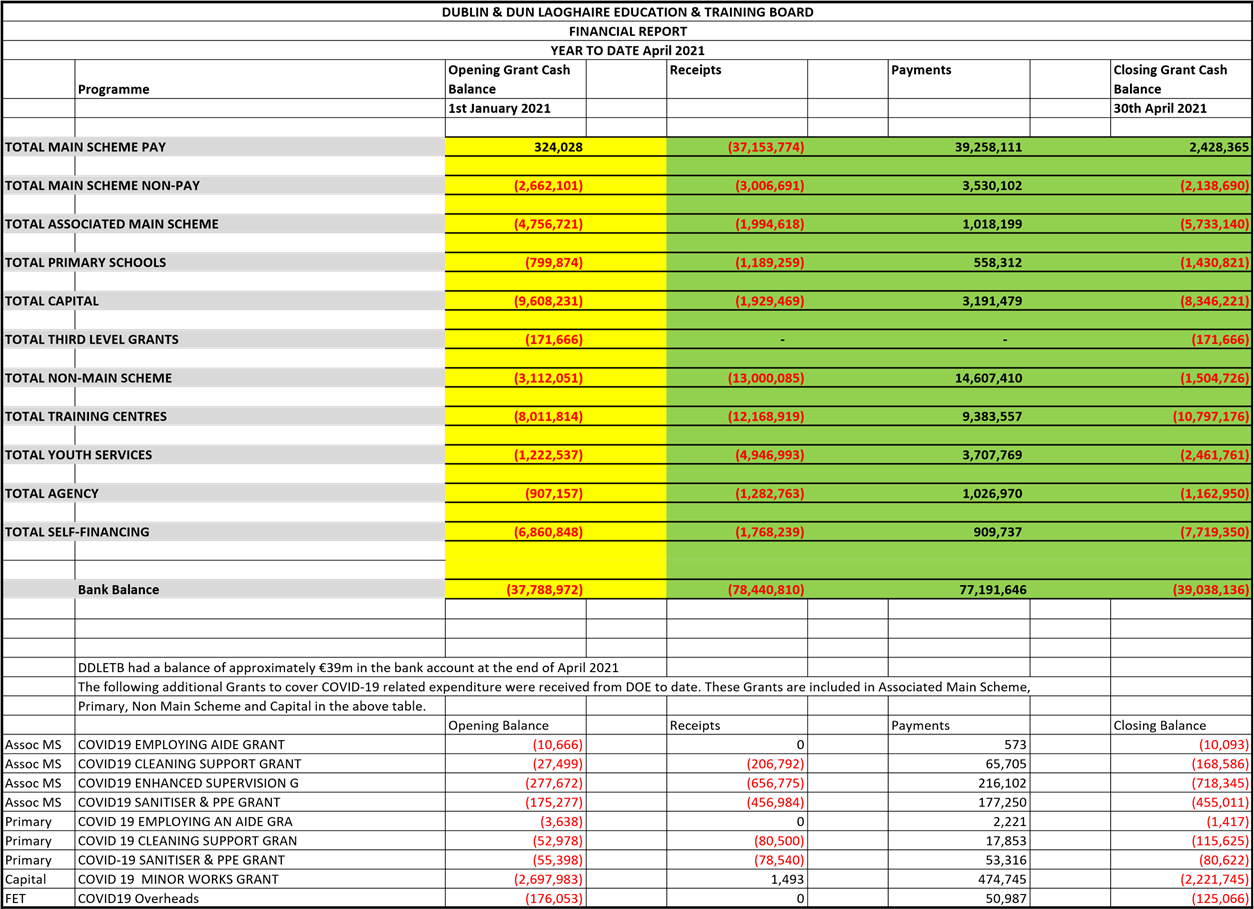 Tugtha ar aird  Cruinniú BOOÁCDL Bealtaine 2021   Tuarascáil ar an gClár Caipitil & Foirgneamh  Mórthionscadail Chaipitil 2021  Cruinniú BOOÁCDL Bealtaine 2021   Tuarascáil ar an gClár Caipitil & Foirgneamh  Mórthionscadail Chaipitil 2021  Cruinniú BOOÁCDL Bealtaine 2021   Tuarascáil ar an gClár Caipitil & Foirgneamh  Mórthionscadail Chaipitil 2021  Cruinniú BOOÁCDL Bealtaine 2021   Tuarascáil ar an gClár Caipitil & Foirgneamh  Mórthionscadail Chaipitil 2021  Cruinniú BOOÁCDL Bealtaine 2021   Tuarascáil ar an gClár Caipitil & Foirgneamh  Mórthionscadail Chaipitil 2021  Tugtha ar aird  Ainm & Seoladh an Tionscadail.  Achar.  Stádas/Nuashonrú Tionscadail.  Tugtha ar aird  Coláiste Pobail Bhaile Brigín, Iomaire na Giúise, Sráid an tSéipéil, Baile Brigín.  Contae Bhaile Átha Cliath Thuaidh  Ceantar Chomhairle Contae Fhine Gall  Tógáil scoile nua, Céim 2B á hullmhú don Roinn Oideachais.  Tugtha ar aird  Coláiste Pobail Naomh Fhionáin Feirm an Chaisleáin, Sord.  Contae Bhaile Átha Cliath Thuaidh  Ceantar Chomhairle Contae Fhine Gall  Tógáil Sínte, 13 Sheomra Ranga Ginearálta & Shainsheomra.  BOOÁCDL ag obair i gcomhar leis an DOE ar scóip leasaithe.  Tugtha ar aird  Coláiste Pobail Ard Giolláin, Fearann an Chaisleáin, Baile Brigín, Co. Bhaile Átha Cliath.  Contae Bhaile Átha Cliath Thuaidh  Ceantar Chomhairle Contae Fhine Gall  Tá Cead Pleanála taiscthe le haghaidh Oibreacha Leasúcháin. Ag fanacht ar chinneadh ón Roinn Oideachais maidir le Tairiscint  Tugtha ar aird  Coláiste Pobail Leamhcáin, Céide na hEascrach, Leamhcán.  Baile Átha Cliath Thiar Theas  Comhairle Contae Átha Cliath Theas.  Síneadh & Athchóiriú.  Barúlacha ar thuarascáil Chéim 2B faighte ón Roinn Oideachais. Faomhadh Buiséad. Barúlacha FD seolta chuig an Roinn Oideachais. Ag fanacht ar fhaomhadh  Réamhcháiliú Conraitheoirí ag FDfós ar siúl  Tugtha ar aird  Coláiste Chilliain, 96-116 Seanbhóthar Nangair, Cluain Dolcáin, Baile Átha Cliath 22.  Baile Átha Cliath Thiar Theas,  Comhairle Contae Átha Cliath Theas.  Réamhcháiliú Conraitheoirí tugtha chun críche. Ag fanacht ar fhaomhadh Chéim 2B. Ag fanacht ar chlár ón FD maidir le tairiscint  Tugtha ar aird  Scoil Speisialta Beinin Casa.  1 Ascaill Chnoc Mhuirfean, An Charraig Dhubh, Co. Bhaile Átha Cliath  Baile Átha Cliath Thoir Theas.  Comhairle Contae Dhún Laoghaire/Ráth an Dúin.  Athchóiriú an fhoirgnimh reatha.  Aghaidh a thabhairt ar bharúlacha Chéim 2B Tugtha ar aird  ón Roinn Oideachais. Barúlacha le teacht faoi dheireadh mhí na Bealtaine  TIONSCADAIL CHAIPITIL AR LEAN   TIONSCADAIL CHAIPITIL AR LEAN   TIONSCADAIL CHAIPITIL AR LEAN   Coláiste Pobail Naomh Caoimhín, Cluain Dolcáin.   Baile Átha Cliath 22.   Comhairle Contae Bhaile Átha Cliath Theas.   Seomraí Ranga Riachtanais Speisialta Oideachais (SEN) 2.   Ag fanacht ar fhaomhadh ar Chéim 1 ón Roinn Oideachais   Scoil Speisialta Phobail Danu Bóthar an Bhearnbhálaigh Páirc Hans, Baile Átha Cliath.   Co. Bhaile Átha Cliath Thiar.   Ceantar Chomhairle Contae Fhine Gall.   Athchóiriú Seomraí Ranga. Tairiscintí na Foirne Deartha agus Plean Costais faofa ag an Roinn Oideachais. Doiciméid tairisceana á n-ullmhú i gcónaí   GS Reachrann,   Grange Abbey Road, Baile Átha Cliath 13.   Contae Bhaile Átha Cliath Thuaidh    Réamhcháiliú conraitheoirí fós ar siúl. Ag fanacht ar bharúlacha na Roinne Oideachais faoi Chéim 2b   Coláiste Pobail na Sceirí, Sráid Bhaile Brigín, Páirceanna an Bhaile, Na Sceirí, Co. Bhaile Átha Cliath.   Contae Bhaile Átha Cliath Thuaidh.   Ceantar Chomhairle Contae Fhine Gall.   Soláthar na Foirne Deartha ar eTenders   Coláiste Pobail Mhóin Seiscinn, Tamhlacht, Baile Átha Cliath 24.   Contae Bhaile Átha Cliath Theas   Comhairle Contae Bhaile Átha Cliath Theas   Buiséad Faofa le haghaidh Aonad Riachtanas Speisialta. Foireann deartha á faomhadh.   CP Pháirc Bhaile Choilín RSO, Rualach, Cluain Dolcáin, Baile Átha Cliath 22.   Contae Bhaile Átha Cliath Theas   Comhairle Contae Átha Cliath Theas.   	Foireann 	fós ar siúl 	ceaptha. Tuarascáil Chéim 1 faofa ag an Roinn Oideachais. Pleanáil taiscthe   Clár Oibreacha Samhraidh 2020.   Ceapadh conraitheoirí á phróiseáil.   TIONSCADAIL UM CHÓIRÍOCHT SHEALADACH 2021   TIONSCADAIL UM CHÓIRÍOCHT SHEALADACH 2021   TIONSCADAIL UM CHÓIRÍOCHT SHEALADACH 2021   Ionad Pobail Fhearann an Chaisleáin.  Ionad Pobail Bhaile Fiobail.  Próifíl na Foirne  Daoine ag dul ar scor  Daoine ag éirí as  Postroinnt agus Sosanna Gairme  (Soiléiriú maidir le Sos Gairme: Tréimhse saoire speisialta gan phá ar feadh tréimhse nach lú ná aon scoilbhliain amháin is ea Sos Gairme. Is féidir síneadh a chur leis ar bhonn bliantúil ar choinníoll nach mó ná 5 bliana ag aon tráth amháin agus gur 10 mbliana ar a mhéad de ghairm múinteora atá i dtréimhse iomlán an tSosa Ghairme.) Tá síneadh ar an socrú iasachta do Paddy Lavelle curtha ar bun ar feadh bliana eile. Tugtha ar aird Tugtha ar aird Tugtha ar aird Molta: Gerry McGuire Cuidithe: An Clr. Michael Clark Clár um Bainistiú Riosca  Tá an clár rioscaí le fáil ar SharePoint mar fhaisnéis  6.  Riosca Clár Rioscaí  Tuarascáil an Choiste Iniúchóireachta agus Riosca  Níor tugadh aon riosca ar aird  7.  Ábhair arna gCur faoi Bhráid ag na Comhaltaí  Ábhair arna gcur faoi bhráid ag an mbord.  Ar aon dul le Buanorduithe  Rún 1. SSP Danu/CP Ghleanntán na hAbhann; -  Iarraidh go seolfaí litir thar ceann an Bhoird chuig an Roinn chun athbhreithniú a dhéanamh ar an gcinneadh faoi láthair SSP Danu agus CP Ghleanntán na hAbhann.  Rún 2. Poist Freagrachta;  Molta: Claire Markey Cuidithe: John Walsh Molta: Claire Markey Cuidithe: Gerry Maguire 8.  Dáta an Chéad Chruinnithe Eile:   Dé Luain an 21 Meitheamh 2021  Tugtha ar aird  